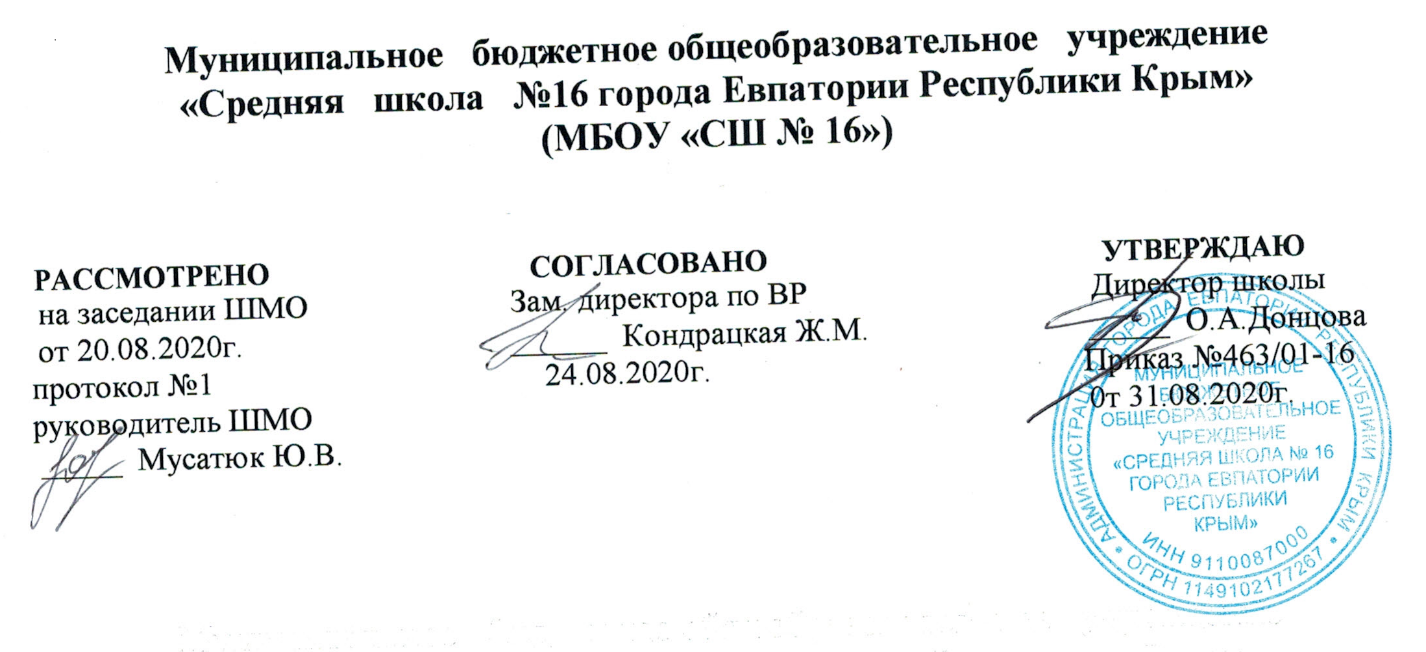 Рабочая   программавнеурочной деятельностипо  курсу    «Детский фитнес»для 8-Б, В, Г классовна 2019-2020 учебный год                                               Составитель программы:                                                    Шевченко Анна Александровна                                                                                                                                                                                                              ( учитель физкультуры )                                                                                                                                                                                                         г.  Евпатория  2020г.              Планируемые результаты  изучения  учебного  курса     В процессе обучения и воспитания собственных установок, потребностей в значимой мотивации на соблюдение норм и правил здорового образа жизни, культуры здоровья  у обучающихся формируются познавательные, личностные, регулятивные, коммуникативные универсальные учебные действия.Основная образовательная программа учреждения предусматривает достижение следующих   результатов образованияВ сфере познавательных универсальных учебных действий будут являться умения:  ориентироваться в понятиях «здоровый образ жизни», «фитнес», характеризовать значение занятий по оздоровлению, влиянию музыки на занятия и самочувствие;  раскрывать понятия: синхронно, выворотно, музыкально, ритмично;  ориентироваться в видах аэробики, танцевальных жанрах, гимнастики;  выявлять связь занятий фитнесом с досуговой и урочной деятельностью;  характеризовать роль и значение занятий с оздоровительной направленностью в режиме труда и отдыха; планировать и корректировать физическую нагрузку в зависимости от индивидуальных особенностей, состояния здоровья, физического развития, физической подготовленности;  осуществлять поиск информации о здоровом образе жизни, аэробике, танцах.   личностные результаты — готовность и способность обучающихся к саморазвитию, сформированность мотивации к учению и познанию, ценностно-смысловые установки выпускников начальной школы, отражающие их индивидуально-личностные позиции, социальные компетентности, личностные качества; сформированность основ российской, гражданской идентичности метапредметные результаты — освоенные обучающимися универсальные учебные действ (познавательные, регулятивные и коммуникативные);предметные результаты — освоенный обучающимися в ходе изучения учебных предметов опыт специфической для каждой предметной области деятельности по получению нового знания, его преобразованию и применению, а также система основополагающих элементов научного знания, лежащая в основе современной научной картины мира. Личностными результатами программы внеурочной деятельности по спортивно-  оздоровительному направлению является формирование следующих умений:        Определять и высказывать под руководством учителя самые простые и общие для всех людей  правила  поведения при сотрудничестве (этические нормы);  В предложенных педагогом ситуациях общения и сотрудничества, опираясь на общие для всех простые правила поведения, делать выбор, при поддержке других участников группы и педагога, как поступить.В сфере регулятивных универсальных учебных действий будут являться умения:  организовывать места занятий физическими упражнениями и играми с музыкальным сопровождением в сотрудничестве с учителем;  соблюдать правила поведения и предупреждения травматизма во время занятий;  адекватно воспринимать предложения и оценку учителя, товарищей, родителей и других людей во время показательных выступлений, индивидуальных и групповых заданий;  оценивать правильность выполнения действия;  адекватно воспринимать предложения и оценку учителя, товарищей, родителей и других людей;  проявлять инициативу в творческом сотрудничестве при составлении комплексов упражнений, игровых ситуаций;  организовывать и проводить игры на переменах, утреннюю зарядку с музыкальным сопровождением;  самостоятельно адекватно оценивать правильность выполнения упражнений, заданий учителя и вносить коррективы в исполнение по ходу реализации и после.      Оздоровительные результаты программы внеурочной деятельности:      - осознание  обучающимися необходимости заботы о своём здоровье и выработки форм      поведения, которые помогут избежать опасности для жизни и здоровья, значит, произойдет     уменьшение пропусков по причине болезни и произойдет увеличение численности      обучающихся, посещающих спортивные секции и спортивно-оздоровительные      мероприятия;   -   социальная адаптация детей, расширение сферы общения, приобретение опыта      взаимодействия  с окружающим миром.                               Учебно-тематический план                                              	Календарно тематическое планирование                №п/пРазделы, темыВсего часов№п/пРазделы, темыВсего часов1.Вводное занятие41.1.Питание и питьевой режим.21.2.Поисково-исследовательская работа.22.Ритмическая гимнастика с предметами, акробатика502.1.Упражнения с гимнастическими палками, мячами122.2.Силовые элементы, упражнения с отягощениями62.3.Комплекс упражнений на фитболе72.4.Круговые тренировки82.4.Составление комплексов упражнений с предметами.102.4.Составление комбинаций элементов акробатики73.Игры143.1.Игротека для учащихся14Всего:68№ п/п№ п/п              Дата              Дата                         Разделы, темыПланфактПланфакт                         Разделы, темыВводное занятиеВводное занятиеВводное занятиеВводное занятиеВводное занятие102.09Питание и питьевой режим. Выбор средств и методов оздоровления. 204.09Питание и физическая нагрузка. 309.09Поисково-исследовательская работа.411.09Экспресс тесты развития силы, выносливости, быстроты, координации, равновесия.                                      Ритмическая гимнастика с предметами, акробатика                                     Ритмическая гимнастика с предметами, акробатика                                     Ритмическая гимнастика с предметами, акробатика                                     Ритмическая гимнастика с предметами, акробатика                                     Ритмическая гимнастика с предметами, акробатика516.09Упражнения с гимнастической палкой.618.09Упражнения с гимнастической палкой.723.09Упражнения с гимнастической палкой.825.09Упражнения с гимнастической палкой.930.09Упражнения с гимнастической палкой.1002.10Упражнения с гимнастической палкой.1107.10Составление комплекса аэробики, силовые элементы: отжимания, упражнения с использованием отягощений.1209.10Составление комплекса аэробики, силовые элементы: отжимания, упражнения с использованием отягощений. 1314.10Составление комплекса аэробики, силовые элементы: отжимания, упражнения с использованием отягощений.1416.10Составление комплекса аэробики, силовые элементы: отжимания, упражнения с использованием отягощений.1521.10Составление комплекса аэробики, силовые элементы: отжимания, упражнения с использованием отягощений.1623.10Составление комплекса аэробики, силовые элементы: отжимания, упражнения с использованием отягощений.1728.10Составление комплекса аэробики, силовые элементы: отжимания, упражнения с использованием отягощений.1830.10Круговая тренировка.1911.11Круговая тренировка.2013.11Круговая тренировка.2118.11Круговая тренировка.2220.11Круговая тренировка.2325.11Круговая тренировка.2427.11Упражнения с мячом в парах.2502.12Упражнения с мячом в парах.2604.12Упражнения с мячом в парах.2709.12Упражнения с мячом в парах.2811.12Упражнения с мячом в парах.2916.12Упражнения с мячом в парах.3018.12Комплекс упражнений на фитболе.3123.12Комплекс упражнений на фитболе.3225.12Комплекс упражнений на фитболе.3313.01Комплекс упражнений на фитболе.3415.01Комплекс упражнений на фитболе.3520.01Комплекс упражнений на фитболе.3622.01Комплекс упражнений на фитболе.3727.01Презентация различных видов гимнастики. 3829.01Самостоятельное составление комплекса упражнений с гимнастической палкой. 3903.02Самостоятельное составление комплекса упражнений с гимнастической палкой.4005.02Самостоятельное составление комплекса упражнений со скакалкой.4110.02Самостоятельное составление комплекса упражнений со скакалкой. 4212.02Самостоятельное составление комплекса упражнений с мячом. 4317.02Самостоятельное составление комплекса упражнений с мячом. 4419.02.Самостоятельное составление комплекса упражнений с обручем. 4524.02Самостоятельное составление комплекса упражнений с обручем. 4626.02 Составление в парах комплекса упражнений с обручем. 4703.03 Составление в парах комплекса упражнений с гимнастической палкой.4805.03Групповое  составление комплекса упражнений с гимнастической палкой, скакалкой, мячом, обручем. 4910.03Составление комбинаций элементов акробатики «переворот». 5012.03Составление комбинаций элементов акробатики «перекаты». 5117.03Составление комбинаций элементов акробатики «кувырок». 5219.03Составление комбинаций элементов акробатики в парах.5331.03Составление комбинаций элементов акробатики в группах. 5402.04Составление комбинаций элементов акробатики в группах. ИгрыИгрыИгрыИгрыИгры5507.04Организации игр. 5609.04Повторение разученных ранее игр. 5714.04Имитационные игры: «Все звезды». 5816.04Имитационные игры: «Я иду в поход»».5921.04Беговые игры: «эстафета». 6023.04Игры на развитие внимания и сенсорной чувствительности «Вертушка». 6128.04Игры на развитие внимания и сенсорной чувствительности «Компас».6230.04Игры на развитие внимания и сенсорной чувствительности «Партизаны».6305.05Игры на развитие сенсорной чувствительности «За лидером».6407.05Игры на развитие сенсорной чувствительности «Поводырь».6512.05Игры на развитие сенсорной чувствительности «Скала».6614.05Имитационные игры: «Единоборства».6719.05Имитационные игры: «Легкоатлеты».6821.05Имитационные игры: «Гимнасты».